Unit 1: Online Safety - Unit 1: Online Safety - Y6 Skills: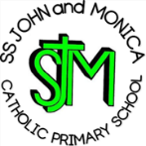 1 Describing issues online that give us negative feelings and know ways to get help.   Online Safety-:Key knowledge:To know that a digital footprint means the information that exists on the internet as a result of a person’s online activity.To know what steps are required to capture bullying content as evidence.To understand that it is important to manage personal passwords effectively.To understand what it means to have a positive online reputation.To know some common online scams.Key vocabulary:anonymity, antivirus, biometrics, block and report, consent, copy, cigital footprint, digital personality, financial information, hacking, inappropriate, malware, online bullying, online reputation, password, paste, personal information, personality, phishing, privacy settings, private, reliable source, report, reputation, respect, scammers, screengrab, secure, settings, software updates, two factor authentication, URL, usernameComputing Systems and Networks-:Key knowledge:To understand the importance of having a secure password and what “brute force hacking” is.To know that the first computers were created at Bletchley Park to crack the Enigma code to help the war effort in World War 2.To know about some of the historical figures that contributed to technological advances in computing.To understand what techniques are required to create a presentation using appropriate software.Key vocabulary:acrostic code, brute force hacking, caesar cipher, chip and pin system, cipher, code, combination, contribute, convince, date shift cipher, discovery,hero, invention, Nth Letter Cipher, password, Pig Latin, Pigpen cipher, present, scrambled, secret, secure, technological advancement, trial anderror2Thinking about the impact and consequences of sharing online.Online Safety-:Key knowledge:To know that a digital footprint means the information that exists on the internet as a result of a person’s online activity.To know what steps are required to capture bullying content as evidence.To understand that it is important to manage personal passwords effectively.To understand what it means to have a positive online reputation.To know some common online scams.Key vocabulary:anonymity, antivirus, biometrics, block and report, consent, copy, cigital footprint, digital personality, financial information, hacking, inappropriate, malware, online bullying, online reputation, password, paste, personal information, personality, phishing, privacy settings, private, reliable source, report, reputation, respect, scammers, screengrab, secure, settings, software updates, two factor authentication, URL, usernameComputing Systems and Networks-:Key knowledge:To understand the importance of having a secure password and what “brute force hacking” is.To know that the first computers were created at Bletchley Park to crack the Enigma code to help the war effort in World War 2.To know about some of the historical figures that contributed to technological advances in computing.To understand what techniques are required to create a presentation using appropriate software.Key vocabulary:acrostic code, brute force hacking, caesar cipher, chip and pin system, cipher, code, combination, contribute, convince, date shift cipher, discovery,hero, invention, Nth Letter Cipher, password, Pig Latin, Pigpen cipher, present, scrambled, secret, secure, technological advancement, trial anderror3Knowing how to create a positive online reputation. Online Safety-:Key knowledge:To know that a digital footprint means the information that exists on the internet as a result of a person’s online activity.To know what steps are required to capture bullying content as evidence.To understand that it is important to manage personal passwords effectively.To understand what it means to have a positive online reputation.To know some common online scams.Key vocabulary:anonymity, antivirus, biometrics, block and report, consent, copy, cigital footprint, digital personality, financial information, hacking, inappropriate, malware, online bullying, online reputation, password, paste, personal information, personality, phishing, privacy settings, private, reliable source, report, reputation, respect, scammers, screengrab, secure, settings, software updates, two factor authentication, URL, usernameComputing Systems and Networks-:Key knowledge:To understand the importance of having a secure password and what “brute force hacking” is.To know that the first computers were created at Bletchley Park to crack the Enigma code to help the war effort in World War 2.To know about some of the historical figures that contributed to technological advances in computing.To understand what techniques are required to create a presentation using appropriate software.Key vocabulary:acrostic code, brute force hacking, caesar cipher, chip and pin system, cipher, code, combination, contribute, convince, date shift cipher, discovery,hero, invention, Nth Letter Cipher, password, Pig Latin, Pigpen cipher, present, scrambled, secret, secure, technological advancement, trial anderror4Being able to describe how to capture bullying content as evidence.   Online Safety-:Key knowledge:To know that a digital footprint means the information that exists on the internet as a result of a person’s online activity.To know what steps are required to capture bullying content as evidence.To understand that it is important to manage personal passwords effectively.To understand what it means to have a positive online reputation.To know some common online scams.Key vocabulary:anonymity, antivirus, biometrics, block and report, consent, copy, cigital footprint, digital personality, financial information, hacking, inappropriate, malware, online bullying, online reputation, password, paste, personal information, personality, phishing, privacy settings, private, reliable source, report, reputation, respect, scammers, screengrab, secure, settings, software updates, two factor authentication, URL, usernameComputing Systems and Networks-:Key knowledge:To understand the importance of having a secure password and what “brute force hacking” is.To know that the first computers were created at Bletchley Park to crack the Enigma code to help the war effort in World War 2.To know about some of the historical figures that contributed to technological advances in computing.To understand what techniques are required to create a presentation using appropriate software.Key vocabulary:acrostic code, brute force hacking, caesar cipher, chip and pin system, cipher, code, combination, contribute, convince, date shift cipher, discovery,hero, invention, Nth Letter Cipher, password, Pig Latin, Pigpen cipher, present, scrambled, secret, secure, technological advancement, trial anderror5Managing personal passwords effectively.   Online Safety-:Key knowledge:To know that a digital footprint means the information that exists on the internet as a result of a person’s online activity.To know what steps are required to capture bullying content as evidence.To understand that it is important to manage personal passwords effectively.To understand what it means to have a positive online reputation.To know some common online scams.Key vocabulary:anonymity, antivirus, biometrics, block and report, consent, copy, cigital footprint, digital personality, financial information, hacking, inappropriate, malware, online bullying, online reputation, password, paste, personal information, personality, phishing, privacy settings, private, reliable source, report, reputation, respect, scammers, screengrab, secure, settings, software updates, two factor authentication, URL, usernameComputing Systems and Networks-:Key knowledge:To understand the importance of having a secure password and what “brute force hacking” is.To know that the first computers were created at Bletchley Park to crack the Enigma code to help the war effort in World War 2.To know about some of the historical figures that contributed to technological advances in computing.To understand what techniques are required to create a presentation using appropriate software.Key vocabulary:acrostic code, brute force hacking, caesar cipher, chip and pin system, cipher, code, combination, contribute, convince, date shift cipher, discovery,hero, invention, Nth Letter Cipher, password, Pig Latin, Pigpen cipher, present, scrambled, secret, secure, technological advancement, trial anderror6Being aware of strategies to help be protected online.  Online Safety-:Key knowledge:To know that a digital footprint means the information that exists on the internet as a result of a person’s online activity.To know what steps are required to capture bullying content as evidence.To understand that it is important to manage personal passwords effectively.To understand what it means to have a positive online reputation.To know some common online scams.Key vocabulary:anonymity, antivirus, biometrics, block and report, consent, copy, cigital footprint, digital personality, financial information, hacking, inappropriate, malware, online bullying, online reputation, password, paste, personal information, personality, phishing, privacy settings, private, reliable source, report, reputation, respect, scammers, screengrab, secure, settings, software updates, two factor authentication, URL, usernameComputing Systems and Networks-:Key knowledge:To understand the importance of having a secure password and what “brute force hacking” is.To know that the first computers were created at Bletchley Park to crack the Enigma code to help the war effort in World War 2.To know about some of the historical figures that contributed to technological advances in computing.To understand what techniques are required to create a presentation using appropriate software.Key vocabulary:acrostic code, brute force hacking, caesar cipher, chip and pin system, cipher, code, combination, contribute, convince, date shift cipher, discovery,hero, invention, Nth Letter Cipher, password, Pig Latin, Pigpen cipher, present, scrambled, secret, secure, technological advancement, trial anderrorAdaptations:Online Safety-:Key knowledge:To know that a digital footprint means the information that exists on the internet as a result of a person’s online activity.To know what steps are required to capture bullying content as evidence.To understand that it is important to manage personal passwords effectively.To understand what it means to have a positive online reputation.To know some common online scams.Key vocabulary:anonymity, antivirus, biometrics, block and report, consent, copy, cigital footprint, digital personality, financial information, hacking, inappropriate, malware, online bullying, online reputation, password, paste, personal information, personality, phishing, privacy settings, private, reliable source, report, reputation, respect, scammers, screengrab, secure, settings, software updates, two factor authentication, URL, usernameComputing Systems and Networks-:Key knowledge:To understand the importance of having a secure password and what “brute force hacking” is.To know that the first computers were created at Bletchley Park to crack the Enigma code to help the war effort in World War 2.To know about some of the historical figures that contributed to technological advances in computing.To understand what techniques are required to create a presentation using appropriate software.Key vocabulary:acrostic code, brute force hacking, caesar cipher, chip and pin system, cipher, code, combination, contribute, convince, date shift cipher, discovery,hero, invention, Nth Letter Cipher, password, Pig Latin, Pigpen cipher, present, scrambled, secret, secure, technological advancement, trial anderrorOnline Safety-:Key knowledge:To know that a digital footprint means the information that exists on the internet as a result of a person’s online activity.To know what steps are required to capture bullying content as evidence.To understand that it is important to manage personal passwords effectively.To understand what it means to have a positive online reputation.To know some common online scams.Key vocabulary:anonymity, antivirus, biometrics, block and report, consent, copy, cigital footprint, digital personality, financial information, hacking, inappropriate, malware, online bullying, online reputation, password, paste, personal information, personality, phishing, privacy settings, private, reliable source, report, reputation, respect, scammers, screengrab, secure, settings, software updates, two factor authentication, URL, usernameComputing Systems and Networks-:Key knowledge:To understand the importance of having a secure password and what “brute force hacking” is.To know that the first computers were created at Bletchley Park to crack the Enigma code to help the war effort in World War 2.To know about some of the historical figures that contributed to technological advances in computing.To understand what techniques are required to create a presentation using appropriate software.Key vocabulary:acrostic code, brute force hacking, caesar cipher, chip and pin system, cipher, code, combination, contribute, convince, date shift cipher, discovery,hero, invention, Nth Letter Cipher, password, Pig Latin, Pigpen cipher, present, scrambled, secret, secure, technological advancement, trial anderrorUnit 2:  Computing Systems and Networks: Bletchley Park- Unit 2:  Computing Systems and Networks: Bletchley Park- Online Safety-:Key knowledge:To know that a digital footprint means the information that exists on the internet as a result of a person’s online activity.To know what steps are required to capture bullying content as evidence.To understand that it is important to manage personal passwords effectively.To understand what it means to have a positive online reputation.To know some common online scams.Key vocabulary:anonymity, antivirus, biometrics, block and report, consent, copy, cigital footprint, digital personality, financial information, hacking, inappropriate, malware, online bullying, online reputation, password, paste, personal information, personality, phishing, privacy settings, private, reliable source, report, reputation, respect, scammers, screengrab, secure, settings, software updates, two factor authentication, URL, usernameComputing Systems and Networks-:Key knowledge:To understand the importance of having a secure password and what “brute force hacking” is.To know that the first computers were created at Bletchley Park to crack the Enigma code to help the war effort in World War 2.To know about some of the historical figures that contributed to technological advances in computing.To understand what techniques are required to create a presentation using appropriate software.Key vocabulary:acrostic code, brute force hacking, caesar cipher, chip and pin system, cipher, code, combination, contribute, convince, date shift cipher, discovery,hero, invention, Nth Letter Cipher, password, Pig Latin, Pigpen cipher, present, scrambled, secret, secure, technological advancement, trial anderror1Understanding that there are lots of different types of secret codes.  Online Safety-:Key knowledge:To know that a digital footprint means the information that exists on the internet as a result of a person’s online activity.To know what steps are required to capture bullying content as evidence.To understand that it is important to manage personal passwords effectively.To understand what it means to have a positive online reputation.To know some common online scams.Key vocabulary:anonymity, antivirus, biometrics, block and report, consent, copy, cigital footprint, digital personality, financial information, hacking, inappropriate, malware, online bullying, online reputation, password, paste, personal information, personality, phishing, privacy settings, private, reliable source, report, reputation, respect, scammers, screengrab, secure, settings, software updates, two factor authentication, URL, usernameComputing Systems and Networks-:Key knowledge:To understand the importance of having a secure password and what “brute force hacking” is.To know that the first computers were created at Bletchley Park to crack the Enigma code to help the war effort in World War 2.To know about some of the historical figures that contributed to technological advances in computing.To understand what techniques are required to create a presentation using appropriate software.Key vocabulary:acrostic code, brute force hacking, caesar cipher, chip and pin system, cipher, code, combination, contribute, convince, date shift cipher, discovery,hero, invention, Nth Letter Cipher, password, Pig Latin, Pigpen cipher, present, scrambled, secret, secure, technological advancement, trial anderror2Understanding the importance of having a secure password.Online Safety-:Key knowledge:To know that a digital footprint means the information that exists on the internet as a result of a person’s online activity.To know what steps are required to capture bullying content as evidence.To understand that it is important to manage personal passwords effectively.To understand what it means to have a positive online reputation.To know some common online scams.Key vocabulary:anonymity, antivirus, biometrics, block and report, consent, copy, cigital footprint, digital personality, financial information, hacking, inappropriate, malware, online bullying, online reputation, password, paste, personal information, personality, phishing, privacy settings, private, reliable source, report, reputation, respect, scammers, screengrab, secure, settings, software updates, two factor authentication, URL, usernameComputing Systems and Networks-:Key knowledge:To understand the importance of having a secure password and what “brute force hacking” is.To know that the first computers were created at Bletchley Park to crack the Enigma code to help the war effort in World War 2.To know about some of the historical figures that contributed to technological advances in computing.To understand what techniques are required to create a presentation using appropriate software.Key vocabulary:acrostic code, brute force hacking, caesar cipher, chip and pin system, cipher, code, combination, contribute, convince, date shift cipher, discovery,hero, invention, Nth Letter Cipher, password, Pig Latin, Pigpen cipher, present, scrambled, secret, secure, technological advancement, trial anderror3Understanding the importance of Bletchley Park to the World War II war effort. Online Safety-:Key knowledge:To know that a digital footprint means the information that exists on the internet as a result of a person’s online activity.To know what steps are required to capture bullying content as evidence.To understand that it is important to manage personal passwords effectively.To understand what it means to have a positive online reputation.To know some common online scams.Key vocabulary:anonymity, antivirus, biometrics, block and report, consent, copy, cigital footprint, digital personality, financial information, hacking, inappropriate, malware, online bullying, online reputation, password, paste, personal information, personality, phishing, privacy settings, private, reliable source, report, reputation, respect, scammers, screengrab, secure, settings, software updates, two factor authentication, URL, usernameComputing Systems and Networks-:Key knowledge:To understand the importance of having a secure password and what “brute force hacking” is.To know that the first computers were created at Bletchley Park to crack the Enigma code to help the war effort in World War 2.To know about some of the historical figures that contributed to technological advances in computing.To understand what techniques are required to create a presentation using appropriate software.Key vocabulary:acrostic code, brute force hacking, caesar cipher, chip and pin system, cipher, code, combination, contribute, convince, date shift cipher, discovery,hero, invention, Nth Letter Cipher, password, Pig Latin, Pigpen cipher, present, scrambled, secret, secure, technological advancement, trial anderror4Understanding about some of the historical figures that contributed to technological advances in computing. Online Safety-:Key knowledge:To know that a digital footprint means the information that exists on the internet as a result of a person’s online activity.To know what steps are required to capture bullying content as evidence.To understand that it is important to manage personal passwords effectively.To understand what it means to have a positive online reputation.To know some common online scams.Key vocabulary:anonymity, antivirus, biometrics, block and report, consent, copy, cigital footprint, digital personality, financial information, hacking, inappropriate, malware, online bullying, online reputation, password, paste, personal information, personality, phishing, privacy settings, private, reliable source, report, reputation, respect, scammers, screengrab, secure, settings, software updates, two factor authentication, URL, usernameComputing Systems and Networks-:Key knowledge:To understand the importance of having a secure password and what “brute force hacking” is.To know that the first computers were created at Bletchley Park to crack the Enigma code to help the war effort in World War 2.To know about some of the historical figures that contributed to technological advances in computing.To understand what techniques are required to create a presentation using appropriate software.Key vocabulary:acrostic code, brute force hacking, caesar cipher, chip and pin system, cipher, code, combination, contribute, convince, date shift cipher, discovery,hero, invention, Nth Letter Cipher, password, Pig Latin, Pigpen cipher, present, scrambled, secret, secure, technological advancement, trial anderror5Researching and presenting information about historical figures in computing.Online Safety-:Key knowledge:To know that a digital footprint means the information that exists on the internet as a result of a person’s online activity.To know what steps are required to capture bullying content as evidence.To understand that it is important to manage personal passwords effectively.To understand what it means to have a positive online reputation.To know some common online scams.Key vocabulary:anonymity, antivirus, biometrics, block and report, consent, copy, cigital footprint, digital personality, financial information, hacking, inappropriate, malware, online bullying, online reputation, password, paste, personal information, personality, phishing, privacy settings, private, reliable source, report, reputation, respect, scammers, screengrab, secure, settings, software updates, two factor authentication, URL, usernameComputing Systems and Networks-:Key knowledge:To understand the importance of having a secure password and what “brute force hacking” is.To know that the first computers were created at Bletchley Park to crack the Enigma code to help the war effort in World War 2.To know about some of the historical figures that contributed to technological advances in computing.To understand what techniques are required to create a presentation using appropriate software.Key vocabulary:acrostic code, brute force hacking, caesar cipher, chip and pin system, cipher, code, combination, contribute, convince, date shift cipher, discovery,hero, invention, Nth Letter Cipher, password, Pig Latin, Pigpen cipher, present, scrambled, secret, secure, technological advancement, trial anderrorAdaptations:Online Safety-:Key knowledge:To know that a digital footprint means the information that exists on the internet as a result of a person’s online activity.To know what steps are required to capture bullying content as evidence.To understand that it is important to manage personal passwords effectively.To understand what it means to have a positive online reputation.To know some common online scams.Key vocabulary:anonymity, antivirus, biometrics, block and report, consent, copy, cigital footprint, digital personality, financial information, hacking, inappropriate, malware, online bullying, online reputation, password, paste, personal information, personality, phishing, privacy settings, private, reliable source, report, reputation, respect, scammers, screengrab, secure, settings, software updates, two factor authentication, URL, usernameComputing Systems and Networks-:Key knowledge:To understand the importance of having a secure password and what “brute force hacking” is.To know that the first computers were created at Bletchley Park to crack the Enigma code to help the war effort in World War 2.To know about some of the historical figures that contributed to technological advances in computing.To understand what techniques are required to create a presentation using appropriate software.Key vocabulary:acrostic code, brute force hacking, caesar cipher, chip and pin system, cipher, code, combination, contribute, convince, date shift cipher, discovery,hero, invention, Nth Letter Cipher, password, Pig Latin, Pigpen cipher, present, scrambled, secret, secure, technological advancement, trial anderrorUnit 3:   Programming: Intro to Python- Unit 3:   Programming: Intro to Python- Y6 Skills:1 Tinkering with a new piece of software. Programming-:Key knowledge:	To know that there are text-based programming languages such as Logo and Python.To know that nested loops are loops inside of loops.To understand the use of random numbers and remix Python code.Key vocabulary:algorithm, code, command, design, import, indentation, input, instructions, loop, output, patterns, random, remix, repeat, shape
Data Handling-:Key knowledge:To know that data contained within barcodes and QR codes can be used by computers.To know that infrared waves are a way of transmitting data.To know that Radio Frequency Identification (RFID) is a more private way of transmitting data.To know that data is often encrypted so that even if it is stolen it is not useful to the thief.Key vocabulary:algorithms, barcode, binary, Boolean, brand, chips, commuter, contactless, data, encrypted, infrared, MagicBand, privacy, proximity, QR code, QRscanner, radio waves, RFID, signal, systems/data analyst, transmission, wireless2Understanding nested loops. Programming-:Key knowledge:	To know that there are text-based programming languages such as Logo and Python.To know that nested loops are loops inside of loops.To understand the use of random numbers and remix Python code.Key vocabulary:algorithm, code, command, design, import, indentation, input, instructions, loop, output, patterns, random, remix, repeat, shape
Data Handling-:Key knowledge:To know that data contained within barcodes and QR codes can be used by computers.To know that infrared waves are a way of transmitting data.To know that Radio Frequency Identification (RFID) is a more private way of transmitting data.To know that data is often encrypted so that even if it is stolen it is not useful to the thief.Key vocabulary:algorithms, barcode, binary, Boolean, brand, chips, commuter, contactless, data, encrypted, infrared, MagicBand, privacy, proximity, QR code, QRscanner, radio waves, RFID, signal, systems/data analyst, transmission, wireless3Understanding basic Python commands. Programming-:Key knowledge:	To know that there are text-based programming languages such as Logo and Python.To know that nested loops are loops inside of loops.To understand the use of random numbers and remix Python code.Key vocabulary:algorithm, code, command, design, import, indentation, input, instructions, loop, output, patterns, random, remix, repeat, shape
Data Handling-:Key knowledge:To know that data contained within barcodes and QR codes can be used by computers.To know that infrared waves are a way of transmitting data.To know that Radio Frequency Identification (RFID) is a more private way of transmitting data.To know that data is often encrypted so that even if it is stolen it is not useful to the thief.Key vocabulary:algorithms, barcode, binary, Boolean, brand, chips, commuter, contactless, data, encrypted, infrared, MagicBand, privacy, proximity, QR code, QRscanner, radio waves, RFID, signal, systems/data analyst, transmission, wireless4Using loops when programming. Programming-:Key knowledge:	To know that there are text-based programming languages such as Logo and Python.To know that nested loops are loops inside of loops.To understand the use of random numbers and remix Python code.Key vocabulary:algorithm, code, command, design, import, indentation, input, instructions, loop, output, patterns, random, remix, repeat, shape
Data Handling-:Key knowledge:To know that data contained within barcodes and QR codes can be used by computers.To know that infrared waves are a way of transmitting data.To know that Radio Frequency Identification (RFID) is a more private way of transmitting data.To know that data is often encrypted so that even if it is stolen it is not useful to the thief.Key vocabulary:algorithms, barcode, binary, Boolean, brand, chips, commuter, contactless, data, encrypted, infrared, MagicBand, privacy, proximity, QR code, QRscanner, radio waves, RFID, signal, systems/data analyst, transmission, wireless5Understanding the use of random numbers. Programming-:Key knowledge:	To know that there are text-based programming languages such as Logo and Python.To know that nested loops are loops inside of loops.To understand the use of random numbers and remix Python code.Key vocabulary:algorithm, code, command, design, import, indentation, input, instructions, loop, output, patterns, random, remix, repeat, shape
Data Handling-:Key knowledge:To know that data contained within barcodes and QR codes can be used by computers.To know that infrared waves are a way of transmitting data.To know that Radio Frequency Identification (RFID) is a more private way of transmitting data.To know that data is often encrypted so that even if it is stolen it is not useful to the thief.Key vocabulary:algorithms, barcode, binary, Boolean, brand, chips, commuter, contactless, data, encrypted, infrared, MagicBand, privacy, proximity, QR code, QRscanner, radio waves, RFID, signal, systems/data analyst, transmission, wirelessAdaptations:Programming-:Key knowledge:	To know that there are text-based programming languages such as Logo and Python.To know that nested loops are loops inside of loops.To understand the use of random numbers and remix Python code.Key vocabulary:algorithm, code, command, design, import, indentation, input, instructions, loop, output, patterns, random, remix, repeat, shape
Data Handling-:Key knowledge:To know that data contained within barcodes and QR codes can be used by computers.To know that infrared waves are a way of transmitting data.To know that Radio Frequency Identification (RFID) is a more private way of transmitting data.To know that data is often encrypted so that even if it is stolen it is not useful to the thief.Key vocabulary:algorithms, barcode, binary, Boolean, brand, chips, commuter, contactless, data, encrypted, infrared, MagicBand, privacy, proximity, QR code, QRscanner, radio waves, RFID, signal, systems/data analyst, transmission, wirelessProgramming-:Key knowledge:	To know that there are text-based programming languages such as Logo and Python.To know that nested loops are loops inside of loops.To understand the use of random numbers and remix Python code.Key vocabulary:algorithm, code, command, design, import, indentation, input, instructions, loop, output, patterns, random, remix, repeat, shape
Data Handling-:Key knowledge:To know that data contained within barcodes and QR codes can be used by computers.To know that infrared waves are a way of transmitting data.To know that Radio Frequency Identification (RFID) is a more private way of transmitting data.To know that data is often encrypted so that even if it is stolen it is not useful to the thief.Key vocabulary:algorithms, barcode, binary, Boolean, brand, chips, commuter, contactless, data, encrypted, infrared, MagicBand, privacy, proximity, QR code, QRscanner, radio waves, RFID, signal, systems/data analyst, transmission, wirelessUnit 4:   Data Handling: Big Data 1 -  Unit 4:   Data Handling: Big Data 1 -  Programming-:Key knowledge:	To know that there are text-based programming languages such as Logo and Python.To know that nested loops are loops inside of loops.To understand the use of random numbers and remix Python code.Key vocabulary:algorithm, code, command, design, import, indentation, input, instructions, loop, output, patterns, random, remix, repeat, shape
Data Handling-:Key knowledge:To know that data contained within barcodes and QR codes can be used by computers.To know that infrared waves are a way of transmitting data.To know that Radio Frequency Identification (RFID) is a more private way of transmitting data.To know that data is often encrypted so that even if it is stolen it is not useful to the thief.Key vocabulary:algorithms, barcode, binary, Boolean, brand, chips, commuter, contactless, data, encrypted, infrared, MagicBand, privacy, proximity, QR code, QRscanner, radio waves, RFID, signal, systems/data analyst, transmission, wireless1Identifying how barcodes and QR codes work.  Programming-:Key knowledge:	To know that there are text-based programming languages such as Logo and Python.To know that nested loops are loops inside of loops.To understand the use of random numbers and remix Python code.Key vocabulary:algorithm, code, command, design, import, indentation, input, instructions, loop, output, patterns, random, remix, repeat, shape
Data Handling-:Key knowledge:To know that data contained within barcodes and QR codes can be used by computers.To know that infrared waves are a way of transmitting data.To know that Radio Frequency Identification (RFID) is a more private way of transmitting data.To know that data is often encrypted so that even if it is stolen it is not useful to the thief.Key vocabulary:algorithms, barcode, binary, Boolean, brand, chips, commuter, contactless, data, encrypted, infrared, MagicBand, privacy, proximity, QR code, QRscanner, radio waves, RFID, signal, systems/data analyst, transmission, wireless2Knowing how infrared waves transmit data.Programming-:Key knowledge:	To know that there are text-based programming languages such as Logo and Python.To know that nested loops are loops inside of loops.To understand the use of random numbers and remix Python code.Key vocabulary:algorithm, code, command, design, import, indentation, input, instructions, loop, output, patterns, random, remix, repeat, shape
Data Handling-:Key knowledge:To know that data contained within barcodes and QR codes can be used by computers.To know that infrared waves are a way of transmitting data.To know that Radio Frequency Identification (RFID) is a more private way of transmitting data.To know that data is often encrypted so that even if it is stolen it is not useful to the thief.Key vocabulary:algorithms, barcode, binary, Boolean, brand, chips, commuter, contactless, data, encrypted, infrared, MagicBand, privacy, proximity, QR code, QRscanner, radio waves, RFID, signal, systems/data analyst, transmission, wireless3Recognising how RFID is used.Programming-:Key knowledge:	To know that there are text-based programming languages such as Logo and Python.To know that nested loops are loops inside of loops.To understand the use of random numbers and remix Python code.Key vocabulary:algorithm, code, command, design, import, indentation, input, instructions, loop, output, patterns, random, remix, repeat, shape
Data Handling-:Key knowledge:To know that data contained within barcodes and QR codes can be used by computers.To know that infrared waves are a way of transmitting data.To know that Radio Frequency Identification (RFID) is a more private way of transmitting data.To know that data is often encrypted so that even if it is stolen it is not useful to the thief.Key vocabulary:algorithms, barcode, binary, Boolean, brand, chips, commuter, contactless, data, encrypted, infrared, MagicBand, privacy, proximity, QR code, QRscanner, radio waves, RFID, signal, systems/data analyst, transmission, wireless4Inputting and analysing real-world data.Programming-:Key knowledge:	To know that there are text-based programming languages such as Logo and Python.To know that nested loops are loops inside of loops.To understand the use of random numbers and remix Python code.Key vocabulary:algorithm, code, command, design, import, indentation, input, instructions, loop, output, patterns, random, remix, repeat, shape
Data Handling-:Key knowledge:To know that data contained within barcodes and QR codes can be used by computers.To know that infrared waves are a way of transmitting data.To know that Radio Frequency Identification (RFID) is a more private way of transmitting data.To know that data is often encrypted so that even if it is stolen it is not useful to the thief.Key vocabulary:algorithms, barcode, binary, Boolean, brand, chips, commuter, contactless, data, encrypted, infrared, MagicBand, privacy, proximity, QR code, QRscanner, radio waves, RFID, signal, systems/data analyst, transmission, wireless5Analysing and evaluating data.Programming-:Key knowledge:	To know that there are text-based programming languages such as Logo and Python.To know that nested loops are loops inside of loops.To understand the use of random numbers and remix Python code.Key vocabulary:algorithm, code, command, design, import, indentation, input, instructions, loop, output, patterns, random, remix, repeat, shape
Data Handling-:Key knowledge:To know that data contained within barcodes and QR codes can be used by computers.To know that infrared waves are a way of transmitting data.To know that Radio Frequency Identification (RFID) is a more private way of transmitting data.To know that data is often encrypted so that even if it is stolen it is not useful to the thief.Key vocabulary:algorithms, barcode, binary, Boolean, brand, chips, commuter, contactless, data, encrypted, infrared, MagicBand, privacy, proximity, QR code, QRscanner, radio waves, RFID, signal, systems/data analyst, transmission, wirelessAdaptations:Programming-:Key knowledge:	To know that there are text-based programming languages such as Logo and Python.To know that nested loops are loops inside of loops.To understand the use of random numbers and remix Python code.Key vocabulary:algorithm, code, command, design, import, indentation, input, instructions, loop, output, patterns, random, remix, repeat, shape
Data Handling-:Key knowledge:To know that data contained within barcodes and QR codes can be used by computers.To know that infrared waves are a way of transmitting data.To know that Radio Frequency Identification (RFID) is a more private way of transmitting data.To know that data is often encrypted so that even if it is stolen it is not useful to the thief.Key vocabulary:algorithms, barcode, binary, Boolean, brand, chips, commuter, contactless, data, encrypted, infrared, MagicBand, privacy, proximity, QR code, QRscanner, radio waves, RFID, signal, systems/data analyst, transmission, wirelessCross-Curriculum Links: Cross-Curriculum Links: Unit 1 RSE and PSHEUnit 2History – study an aspect or theme in British history.Maths – solve number and practical problems. Read, write, order and compare numbers up to 10 000 000.RSE – know the rules and principles for keeping safe online and how to report them. How to critically consider online friendships and an awareness of the risks associated with strangers online.English: Writing – Composition. Identifying the audience and purpose. Noting and developing initial ideas. Using further organisational and presentational devices to structure text.Unit 3Maths – compare and classify geometric shapes based on their properties and sizes. Describe positions on the full coordinate grid.Art – improve their mastery of art and design techniques, including drawing, painting and sculpture and know about great artists, architects and designers in historyUnit 4Science – recognise that light appears to travel in straight linesRSE: Online Relationships – the rules and principles for keeping safe online and how to report. How information and data is shared and used online.Maths: interpret and construct pie charts and line graphs and use these to solve problems. Complete, read and interpret information in tables.